Prospetto in caso di liquidazione di prestazioni diverse dalla renditaProspetto in caso di liquidazione di prestazioni diverse dalla renditaProspetto in caso di liquidazione di prestazioni diverse dalla renditaProspetto in caso di liquidazione di prestazioni diverse dalla renditaProspetto in caso di liquidazione di prestazioni diverse dalla renditaProspetto in caso di liquidazione di prestazioni diverse dalla renditaProspetto in caso di liquidazione di prestazioni diverse dalla renditaProspetto in caso di liquidazione di prestazioni diverse dalla renditaProspetto in caso di liquidazione di prestazioni diverse dalla renditaI tuoi dati (*)I tuoi dati (*)I tuoi dati (*)I tuoi dati (*)I tuoi dati (*)I tuoi dati (*)I tuoi dati (*)I tuoi dati (*)I tuoi dati (*)I tuoi dati (*)Cognome e nome:Cognome e nome:Verde MarioVerde MarioCodice di adesione:Codice di adesione:Codice di adesione:456089745608974560897Luogo e data di nascita:Luogo e data di nascita:Roma, 23/2/1960Roma, 23/2/1960Data di adesione a EXEMPLUM:Data di adesione a EXEMPLUM:Data di adesione a EXEMPLUM:1/5/aaaa1/5/aaaa1/5/aaaaResidenza:Residenza:V.le G. Cesare, 32 00100 RomaV.le G. Cesare, 32 00100 RomaData di adesione alla previdenza complementare:Data di adesione alla previdenza complementare:Data di adesione alla previdenza complementare:1/2/aaaa1/2/aaaa1/2/aaaaCodice fiscale:Codice fiscale:AAABBB00A00A000AAAABBB00A00A000ATipologia di adesione:Tipologia di adesione:su base collettivaTipologia di richiesta:Tipologia di richiesta:ANTICIPAZIONE PER SPESE SANITARIE (art. 11. Decreto lgs. 252/2005)ANTICIPAZIONE PER SPESE SANITARIE (art. 11. Decreto lgs. 252/2005)ANTICIPAZIONE PER SPESE SANITARIE (art. 11. Decreto lgs. 252/2005)ANTICIPAZIONE PER SPESE SANITARIE (art. 11. Decreto lgs. 252/2005)ANTICIPAZIONE PER SPESE SANITARIE (art. 11. Decreto lgs. 252/2005)ANTICIPAZIONE PER SPESE SANITARIE (art. 11. Decreto lgs. 252/2005)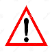 AVVERTENZA: Verifica la completezza e l’esattezza dei dati riportati; se riscontri anomalie contatta ALFA SGR SPA.AVVERTENZA: Verifica la completezza e l’esattezza dei dati riportati; se riscontri anomalie contatta ALFA SGR SPA.AVVERTENZA: Verifica la completezza e l’esattezza dei dati riportati; se riscontri anomalie contatta ALFA SGR SPA.AVVERTENZA: Verifica la completezza e l’esattezza dei dati riportati; se riscontri anomalie contatta ALFA SGR SPA.AVVERTENZA: Verifica la completezza e l’esattezza dei dati riportati; se riscontri anomalie contatta ALFA SGR SPA.AVVERTENZA: Verifica la completezza e l’esattezza dei dati riportati; se riscontri anomalie contatta ALFA SGR SPA.AVVERTENZA: Verifica la completezza e l’esattezza dei dati riportati; se riscontri anomalie contatta ALFA SGR SPA.(*) I dati personali in possesso della forma pensionistica complementare sono trattati nel rispetto del Regolamento (UE) 2016/679 e del Decreto lgs. 196/2003 (Codice in materia di protezione dei dati personali) e, in tale ambito sono trasmessi a soggetti o a società esterne che forniscono servizi strettamente connessi e strumentali all’attività della forma pensionistica complementare medesima, nonché alla COVIP per i compiti istituzionali dell’Autorità, e ad altri organismi di vigilanza nei casi previsti dalla normativa vigente.(*) I dati personali in possesso della forma pensionistica complementare sono trattati nel rispetto del Regolamento (UE) 2016/679 e del Decreto lgs. 196/2003 (Codice in materia di protezione dei dati personali) e, in tale ambito sono trasmessi a soggetti o a società esterne che forniscono servizi strettamente connessi e strumentali all’attività della forma pensionistica complementare medesima, nonché alla COVIP per i compiti istituzionali dell’Autorità, e ad altri organismi di vigilanza nei casi previsti dalla normativa vigente.(*) I dati personali in possesso della forma pensionistica complementare sono trattati nel rispetto del Regolamento (UE) 2016/679 e del Decreto lgs. 196/2003 (Codice in materia di protezione dei dati personali) e, in tale ambito sono trasmessi a soggetti o a società esterne che forniscono servizi strettamente connessi e strumentali all’attività della forma pensionistica complementare medesima, nonché alla COVIP per i compiti istituzionali dell’Autorità, e ad altri organismi di vigilanza nei casi previsti dalla normativa vigente.(*) I dati personali in possesso della forma pensionistica complementare sono trattati nel rispetto del Regolamento (UE) 2016/679 e del Decreto lgs. 196/2003 (Codice in materia di protezione dei dati personali) e, in tale ambito sono trasmessi a soggetti o a società esterne che forniscono servizi strettamente connessi e strumentali all’attività della forma pensionistica complementare medesima, nonché alla COVIP per i compiti istituzionali dell’Autorità, e ad altri organismi di vigilanza nei casi previsti dalla normativa vigente.(*) I dati personali in possesso della forma pensionistica complementare sono trattati nel rispetto del Regolamento (UE) 2016/679 e del Decreto lgs. 196/2003 (Codice in materia di protezione dei dati personali) e, in tale ambito sono trasmessi a soggetti o a società esterne che forniscono servizi strettamente connessi e strumentali all’attività della forma pensionistica complementare medesima, nonché alla COVIP per i compiti istituzionali dell’Autorità, e ad altri organismi di vigilanza nei casi previsti dalla normativa vigente.(*) I dati personali in possesso della forma pensionistica complementare sono trattati nel rispetto del Regolamento (UE) 2016/679 e del Decreto lgs. 196/2003 (Codice in materia di protezione dei dati personali) e, in tale ambito sono trasmessi a soggetti o a società esterne che forniscono servizi strettamente connessi e strumentali all’attività della forma pensionistica complementare medesima, nonché alla COVIP per i compiti istituzionali dell’Autorità, e ad altri organismi di vigilanza nei casi previsti dalla normativa vigente.(*) I dati personali in possesso della forma pensionistica complementare sono trattati nel rispetto del Regolamento (UE) 2016/679 e del Decreto lgs. 196/2003 (Codice in materia di protezione dei dati personali) e, in tale ambito sono trasmessi a soggetti o a società esterne che forniscono servizi strettamente connessi e strumentali all’attività della forma pensionistica complementare medesima, nonché alla COVIP per i compiti istituzionali dell’Autorità, e ad altri organismi di vigilanza nei casi previsti dalla normativa vigente.(*) I dati personali in possesso della forma pensionistica complementare sono trattati nel rispetto del Regolamento (UE) 2016/679 e del Decreto lgs. 196/2003 (Codice in materia di protezione dei dati personali) e, in tale ambito sono trasmessi a soggetti o a società esterne che forniscono servizi strettamente connessi e strumentali all’attività della forma pensionistica complementare medesima, nonché alla COVIP per i compiti istituzionali dell’Autorità, e ad altri organismi di vigilanza nei casi previsti dalla normativa vigente.(*) I dati personali in possesso della forma pensionistica complementare sono trattati nel rispetto del Regolamento (UE) 2016/679 e del Decreto lgs. 196/2003 (Codice in materia di protezione dei dati personali) e, in tale ambito sono trasmessi a soggetti o a società esterne che forniscono servizi strettamente connessi e strumentali all’attività della forma pensionistica complementare medesima, nonché alla COVIP per i compiti istituzionali dell’Autorità, e ad altri organismi di vigilanza nei casi previsti dalla normativa vigente.(*) I dati personali in possesso della forma pensionistica complementare sono trattati nel rispetto del Regolamento (UE) 2016/679 e del Decreto lgs. 196/2003 (Codice in materia di protezione dei dati personali) e, in tale ambito sono trasmessi a soggetti o a società esterne che forniscono servizi strettamente connessi e strumentali all’attività della forma pensionistica complementare medesima, nonché alla COVIP per i compiti istituzionali dell’Autorità, e ad altri organismi di vigilanza nei casi previsti dalla normativa vigente.La posizione individuale maturataLa posizione individuale maturataLa posizione individuale maturataLa posizione individuale maturataLa posizione individuale maturataLa tua posizione individuale al gg/mm/aaaa (data di disinvestimento)La tua posizione individuale al gg/mm/aaaa (data di disinvestimento)La tua posizione individuale al gg/mm/aaaa (data di disinvestimento)La tua posizione individuale al gg/mm/aaaa (data di disinvestimento)La tua posizione individuale al gg/mm/aaaa (data di disinvestimento)Posizione individuale al 31/12/aaaa [t-1]Posizione individuale al 31/12/aaaa [t-1]***Sviluppo della posizione individualeSviluppo della posizione individualeDal 31/12/aaaa [anno t-1] al gg/mm/aaaaTotale entrateTotale entrate***Entrate contributivecontributi lavoratore***Entrate contributivecontributi datore di lavoro***Entrate contributiveTFR***Entrate contributivecontributi aggiuntivi del datore di lavoro***Entrate contributivepremi di risultato***Altre entratereintegri di anticipazioni***Altre entratetrasferimenti da altra forma pensionistica***Totale usciteTotale uscite***anticipazionianticipazioni***riscatti parzialiriscatti parziali***RITARITA***Risultato netto della gestioneRisultato netto della gestione***Posizione individuale al gg/mm/aaaaPosizione individuale al gg/mm/aaaa***Aspetti fiscaliAspetti fiscaliAspetti fiscaliAspetti fiscaliAspetti fiscaliRiepilogo dei contributi versati e non dedotti (1)Riepilogo dei contributi versati e non dedotti (1)Fino al gg/mm/aaaa***(1) Gli importi indicati sono stati redatti sulla base delle tue comunicazioni.(1) Gli importi indicati sono stati redatti sulla base delle tue comunicazioni.L’importo liquidatoL’importo liquidatoL’importo liquidatoL’importo liquidatoImporto richiesto***Costi per l’erogazione della prestazione***Totale imposte***di cui:sulla posizione individuale maturata fino al 31/12/aaaa ***sulla posizione individuale maturata dall’1/1/aaaa al 31/12/aaaa***sulla posizione individuale maturata dall’1/1/aaaa***Importo liquidato***Posizione individuale residua***Per approfondimenti sulla normativa fiscale, consulta il Documento sul regime fiscale disponibile sul sito web (www.exemplumfp.it)Per approfondimenti sulla normativa fiscale, consulta il Documento sul regime fiscale disponibile sul sito web (www.exemplumfp.it)